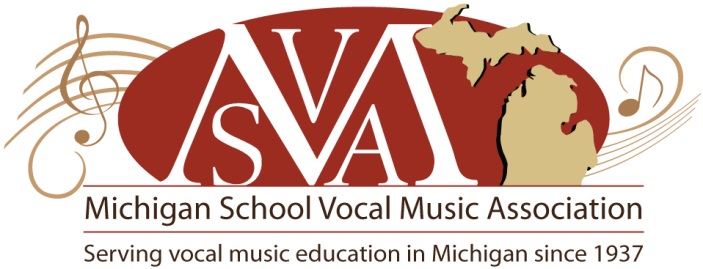 CHANGE THE SR GUIDELINES FOR THE REQUIRED NUMBER OF BOOKS NEEDED AT MSVMA DISTRICT CHORAL FESTIVALSProposal 14-09 - AmendedJanuary 20, 2015Proposal: In order to conserve resources and funds expended by the Districts, the sight-reading guidelines would be re-written to say “districts have the option to use one book per two students, or one book per student in the ensemble”, rather than one sight-reading book per student.Rationale:  Neighboring with 2 - 3 students is allowed in the rules for sight-reading at Choral Festival. If neighboring is allowed, sharing a book would encourage students to collaborate, and cut in half the costs of printing and purchasing SR books for the State and Districts. It would also conserve natural resources as less printing would be needed.Proposed Cost:The cost for sight reading books would be reduced.. Respectfully Submitted, Cherub BeardDistrict #4 Co-ManagerACTION:  CHANGE THE NAME OF CHORAL FESTIVALSProposal 15-01February 23, 2015Proposal: MSVMA will change the name of Choral Festival to Regional Choral Assessment and State Choral Festival to State Choral Assessment.Rationale: The word “festival” does not reflect the educational benefits provided by these events.  Changing the wording to include assessment more clearly defines what occurs through the festival process.  As many administrators are using festival as a part of teacher evaluations, the name change allows directors to assert the importance of the event to their students, their schools, and their community.  The term “festival” implies that we pull students from academic and extracurricular endeavors to have a party.  Using “assessment” more clearly reflects what actually happens, and why it is so important to the process of music education.Proposed Cost:Certificate printing.  Though we can use up stock which says “Festival” before we make the change.. Respectfully Submitted, Erich WangemanPast PresidentACTION:  CREATE A FULL BOARD POSITION 	COLLEGE/UNIVERSITY LIAISONProposal 15-02April 15, 2015Proposal: Create a position on the MSVMA Full Board as College/University Liaison.  Rationale: We are currently experiencing high numbers of college/university memberships in MSVMA and seeking to provide additional opportunities to involve college/university students in MSVMA activities.  Creating a full board position as College/University Liaison will provide a voice for these issues on the full board and continuity in leadership.Proposed Cost:NoneTimeline:Immediate implementation.. Respectfully Submitted, Steven LorenzPresident ElectACTION: Scoring of Rubrics at State Solo & Ensemble FestivalProposal 15-03April 25, 2015Proposal: All rubric scoring at State Solo & Ensemble events will be done by a member director ofMSVMA. If a member director of MSVMA is not present in the scoring room, no scoring will take place. On the cover of the Performance Rubric the scorer will write the total performance score, the total sight reading score, the Final Determination and the scorer’s initials.Rationale: This policy will help eliminate scoring errors. The Festival Supervisor will be responsible for all scoring and may assign scoring duties to their MSVMA member designee.Participants and directors will not receive incorrectly scored rubrics.Proposed cost:None. Respectfully Submitted, Eric CadenaDistrict #11 ManagerPam PiersonExecutive Board Director of State EventsACTION:  Soloists at State Solo & Ensemble FestivalProposal 15-04April 25, 2015Proposal: Any changes in required piece must be made by the “finalize” deadline (one week before the first day of the festival).  No changes may be made after the deadline and students must sing the required piece listed at that time or receive ‘Comments Only’.The soloist may elect to change the 2nd selection without penalty as long as it meets the requirements of number 1 in this list.Rationale: Some private teachers change the non-required selections without informing the director in the final hour In schools that have a large number of soloists keeping track of every student’s two selections can be a daunting task, particularly with a large number of Private teachers.If students are singing appropriate literature, does it really matter whether they are doing Car Mio Ben or Sebben Crudele?Adjudicators that hear inappropriate literature should sticky note the sheet when it goes to the office, and allow the Festival Supervisor to make the call. This has always been the policy when students come with a musical theatre piece, a pop selection, barbershop, etc.Many students this year prepared appropriate literature for State Solo & Ensemble, and because their director failed to enter the information on the website, they received no rating.  This is not the fault of the students.  Proposed Cost:NoneRespectfully Submitted, Brandon UlrichExecutive Board Director of MYAF and Summer WorkshopPam PiersonExecutive Board Director of State EventsACTION:  DRAFT REVISION  May, 2015STATE SOLO & ENSEMBLE FESTIVALELIGIBILITY REQUIREMENTSSchool must hold a current membership.The teacher registered with the school membership is the only person eligible to complete applications for students.All students must be members in good standing in the school’s music program.State S & E is for Senior High students grade 9 – 12 only.Event must have received an Excellent Final Determination at District Festival.Soloists who received a point total of 23 (Good-State) at District Festival are also eligible.Literature must be entered for all events before the “finalize” deadline (one week before the first of the festival).  No TBA’s are allowed.Invoice must be postmarked by the deadline.PO, check, or method of payment must be postmarked by the deadline.  All money must be received by the MSVMA Office by the “finalize” deadline…one week before the first day of the festival.STATE SOLO & ENSEMBLE FESTIVALFINAL DETERMINATION ELIGIBLITY REQUIREMENTSSOLOISTS……to receive a FINAL DETERMINATION…Each soloist must sing two selections of a contrasting nature.  Popular, show or musical tunes, vocal jazz, barbershop, or novelty selections are not acceptable.  Choreography is not allowed.Soloists may sing only ONE of the two selections sung at District Festival.  One selection MUST be from the Approved Repertoire List.Soloists must sing from memory.Each soloist may sing only ONE operatic aria.Any changes in literature required piece must be made by the “finalize” deadline (one week before the first day of the festival).  No changes may be made after the deadline and students must sing the required piece pieces listed at that time or receive ‘Comments Only’.The soloist may elect to change the 2nd selection without penalty as long as it meets the requirements of number 1 in this list.Students must have two original copies (one for the judge/one for the accompanist) of each piece in the room at the time of the performance.  All measures must be numbered on BOTH original copies.If Public domain or purchased online copies of music are used, proof of purchase of public domain must be furnished for the Supervisor at the time of the performance.Instrumental accompaniment other than piano is allowed but must not detract from the performance.Soloist must sight read immediately after their performance. ALL OF THE ABOVE REQUIREMENTS MUST BE MET OR THE EVENT WILL NOT BE ELIGIBLE FOR A FINAL DETERMINATION.Ensembles……to receive a FINAL DETERMINATION…Ensembles must sing two selections of a contrasting nature.Ensembles MAY only sing ONE of the two selections performed at District Festival.Popular, show or musical tunes, vocal Jazz, Barbershop, or novelty selections are not acceptable.Choreography is not allowed.Ensembles may use music.Personnel of the ensemble may not change between numbers or between performance and sight reading.All changes to literature must be made before the “finalize” deadline (one week before the first day of the festival).    For Large Ensembles only…literature changes after the deadline must be communicated to the Site Supervisor .Ensembles must have one original octavo for each judge plus one for the accompanist and one for the Director (4 total).All measures must be numbered on all copies.If Public Domain or purchased online copies of music are used, proof of purchase or public domain must be furnished at the time of performance.Instrumental accompaniment other than piano is allowed but must not detract from the performance.Ensemble must sight read immediately after the performance.ALL OF THE ABOVE REQUIREMENTS MUST BE MET OR THE EVENT WILL NOT BE ELIGIBLE FOR A FINAL DETERMINATIONPLEASE CHECK THE MSVMA WEBSITE FOR ADDITIONAL REQUIREMENTS FOR MYAF CONSIDERATION.PLEASE CHECK THE MSVMA WEBSITE FOR INFORMATION REGARDING THE “MSVMA MISSED EVENT POLICY” FOR STATE S&E.THIS DOCUMENT DOES NOT INCLUDE MICHIGAN YOUTH ARTS FESTIVAL POLICIES/PROCEDURES.A CAPPELLA FESTIVALProposal 15-05April 27, 2015Proposal: MSVMA will hold A HS Cappella Festival(s).Rationale: There are many vocal music programs in Michigan having a cappella groups.  MSVMA needs to stay current and relevant.  Such a festival would emphasize good singing while being true to the genre.  A task force would meet over the summer 2015 to finalize plans for a first ever event for 15-16.  I envision it being similar to the Chamber Festivals where a clinician would listen to each group and provide a short clinic following the performance of 2 selections. Proposed cost:Registration would cover the costs.  Host school would provide sound system and equipment.  Participants would be responsible for bring equipment as needed.. Respectfully Submitted, Ginny KerwinExecutive Director, MSVMAACTION:  ELIMINATE MYAF JAZZ CHOIRProposal 15-06May 11, 2015Proposal: Discontinue sponsorship of the MYAF Jazz ChoirRationale: The MYAF Jazz Choir was founded at the behest of Steve Zegree when he was MYAF Artist-in-Residence in 2013. He had been lobbying for the creation of a Jazz All-State in Michigan for years.In the three consecutive years, we have failed to see growth in interest/applications to participate. While the choirs that have participated over the past three years have had wonderful musical experiences, it is time to acknowledge that this program is not serving the membership in a substantial way.While this program hasn’t reached the membership due to time frame or other factors, it is my belief that a true All-State Jazz Choir at MMC will reach the membership and allow vocal jazz art music the place it deserves in Michigan. Please see Proposal XXXX for details.Proposed Cost: There will be a cost savings from MSVMA no longer supporting this program.Respectfully Submitted, Jed ScottRockford High SchoolMSVMA Full Board, Summer Workshop/Vocal Jazz ChoirALL-STATE JAZZ CHOIRProposal 15-07May 11, 2015Proposal: Create an All-State Vocal Jazz Choir to rehearse and perform at the Michigan Music Conference starting in the 2016-17 School Year. Rationale: At least 25 US States currently host all-state jazz choirs concurrently with traditional choral ensembles. Generally a smaller ensemble of 16-24 members, this type of ensemble allows for exposure to students and teachers to this most American choral art.This will replace the MMC Jazz Choir which has performed for the past three years at MYAF with guest conductors; a year hiatus is built into this proposal to allow for research and infrastructure development.Challenges: rehearsal space and performance scheduling; building a network of supporting schools encouraging students to audition.Benefits: Parity with MSBOA, which hosts honors concert band and honors jazz band at MMC.   Parity with other forward-thinking choral states, including New York, Iowa, California, and others.Proposed Cost: Costs would include: guest conductor honorarium, rehearsal space at MMC, sound system rental (or borrow), sheet music, and rhythm section accompanists. Costs should be built into the cost structure of the program as in the current State Honors Choir.Respectfully Submitted, Jed ScottRockford High SchoolMSVMA Full Board, Summer Workshop/Vocal Jazz ChoirOutstanding S&E Performances at MYAF Opening ConcertProposal 15-08May 11, 2015Proposal: Increase MSVMA Visibility at MYAF with Performances by Outstanding S&E Performances.Rationale: For the last three years the MYAF Jazz Choir has closed the MYAF Opening Concert with a four-song performance. With the proposed elimination of that choir, I propose that rather than cede that performance time back to MYAF, MSVMA fill the same time with one outstanding Large Ensemble performances from the Friday S&E Recitals.I propose that when the Listening Panel selects the Large Ensemble Finalists to perform at MYAF, they also review the top selections from each of the five sites and select an ensemble to perform and represent MSVMA.To be clear, this would not be an additional honor as all ensembles at this level are worthwhile, but simply a chance for MYAF to recognize the excellent music-making in MSVMA.Proposed Cost: None known.Respectfully Submitted, Jed ScottRockford High SchoolMSVMA Full Board, Summer Workshop/Vocal Jazz ChoirMark KrempskiNorthville High SchoolMSVMA Full Board, MYAF SupervisorMSVMA President-ElectAdvanced HS Sight Reading RedesignProposal 15-09May 11, 2015Proposal: Replace Current Choral Festival Advanced HS Sight Reading with Bach Chorale. Rationale: Ensembles reading at the advanced level in high school have a reading system firmly in place; rather than ask them to follow the progression of Primary and Intermediate sight reading, the Bach Chorale would allow them to use their system to sight read an actual piece of music (Bach Chorale or similar).In the proposed system, a Bach Chorale would be selected by the Sight Reading Committee and revoiced as necessary by the composer of the Primary and Intermediate examples.Proposed Cost: None known.Respectfully Submitted, Mandy ScottRockford High SchoolMSVMA Executive Director of Sight Reading & RepertoireJed ScottRockford High SchoolMSVMA Full Board, Summer Workshop/Vocal Jazz ChoirACTION:Payment for Honors Choir DirectorsProposal 15-10May 14, 2015Proposal: That all High School and Middle School Honors Choir Directors should be paid an honorarium.  Because this honor is more than just an award but a duty that must be fulfilled that will take hours of preparation and many days of sacrifice.Rationale: In the past when this proposal came to the full board, it was defeated with the majority of the board saying that being selected to this honor is payment enough.  In an era of pay cuts and freezes, every teacher in this room has felt the sting of what it is like to continue to do our jobs and maintain the same level of quality that ourselves and others expect.  I know an honorarium would have been a most welcome benefit for the amount of hours and stress that I utilized to fulfill this activity.  Also, in the private sector, if an employee is chosen for an award based on their excellence in their given field, it is usually accompanied by a performance bonus.  We deserve the same.Proposed Cost: Increased fees.Respectfully Submitted, Nathan DegnerAll-State Choir CoordinatorFlushing High SchoolACTION:Selection of Honors Choir DirectorsProposal 15-11May 14, 2015Proposal: That the final selection of MS/HS Honors Choir Directors be given wholly to a committee and no longer be open to a state wide election process.Rationale: In 2007, I was afforded the privilege of conducting the TTBB High School Honors Choir. I accepted the privilege and hope that I gave those young men a fantastic experience.  However, I was elected to this post without anyone actually hearing me conduct a Men’s Choir or Ensemble.  I believe I was selected based on the fact that most people knew my name because of my work on this board. There are adjudicators and others in this organization that have witnessed excellent teachers perform their craft that would greatly benefit our honors choir participants.  But many of these teachers will not receive this honor because they lack name recognition when the state wide ballot goes out.  I believe it is these same adjudicators that should sit on this committee and make the final selections.  I think the nomination process being open to the membership is still appropriate and advisable.Proposed Cost: NoneRespectfully Submitted, Nathan DegnerAll-State Choir CoordinatorFlushing High SchoolACTION:Rotation Process for Selection of Honors Choir DirectorsProposal 15-12May 14, 2015Proposal: That a rotational selection process for Honors Choir Directors be established that allows college level instructors be appointed to an Honors Choir and not be placed on a ballot with High School/ MS teachers.Rationale: I have never seen a final Honors Choir Ballot with two college level instructors in the same category. We as an organization should not place our own members in situations where names are placed next to directors of national/international prominence.  This has the potential to embarrass both sides.  Rather, we appoint a college level instructor to a particular choir on a rotational basis. We have many excellent college level instructors in this state from whom our students would benefit.Proposed Cost: NoneRespectfully Submitted, Nathan DegnerAll-State Choir CoordinatorFlushing High SchoolACTION: